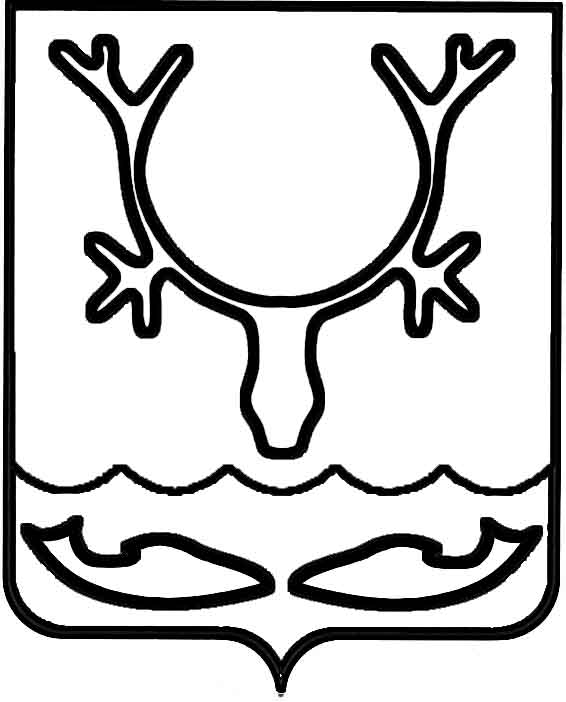 Администрация муниципального образования
"Городской округ "Город Нарьян-Мар"ПОСТАНОВЛЕНИЕО внесении изменений в муниципальную программу муниципального образования "Городской округ "Город Нарьян-Мар" "Формирование комфортной городской среды в муниципальном образовании "Городской округ "Город Нарьян-Мар"Руководствуясь статьей 179 Бюджетного кодекса Российской Федерации, 
в соответствии с Порядком разработки, реализации и оценки эффективности муниципальных программ муниципального образования "Городской округ "Город Нарьян-Мар", утвержденным постановлением Администрации МО "Городской округ "Город Нарьян-Мар" от 10.07.2018 № 453, в целях приведения муниципальной программы в соответствие с решением Совета городского округа "Город Нарьян-Мар" от 07.12.2023 № 515-р "О бюджете муниципального образования "Городской округ "Город Нарьян-Мар" на 2024 и плановый период 2025 и 2026 годов" Администрация муниципального образования "Городской округ "Город Нарьян-Мар"П О С Т А Н О В Л Я Е Т:Внести изменения в муниципальную программу муниципального образования "Городской округ "Город Нарьян-Мар" "Формирование комфортной городской среды в муниципальном образовании "Городской округ "Город 
Нарьян-Мар", утвержденную постановлением Администрации МО "Городской округ "Город Нарьян-Мар" от 31.08.2018 № 586, согласно Приложению к настоящему постановлению.Настоящее постановление вступает в силу со дня подписания и подлежит официальному опубликованию. Приложениек постановлению Администрации муниципального образования"Городской округ "Город Нарьян-Мар"от 24.01.2024 № 155Измененияв муниципальную программу муниципального образования "Городской округ "Город Нарьян-Мар" "Формирование комфортной городской среды в муниципальном образовании "Городской округ "Город Нарьян-Мар"В паспорте муниципальной программы муниципального образования "Городской округ "Город Нарьян-Мар" "Формирование комфортной городской среды                                                   в муниципальном образовании "Городской округ "Город Нарьян-Мар" (далее – Программа) строку "Объемы и источники финансирования муниципальной программы" изложить в следующей редакции: ".В пункте 4.1. главы IV "Целевые показатели достижения целей и задач" Программы слова "Источником информации является акт приемки выполненных работ по благоустройству дворовой территории, предоставленный муниципальным казенным учреждением "Управление городского хозяйства г. Нарьян-Мара" заменить словами "Источником информации является постановление Администрации муниципального образования "Городской округ "Город Нарьян-Мар" о передаче в оперативное управление благоустроенного объекта".В паспорте Подпрограммы 1 "Приоритетный проект "Формирование комфортной городской среды (благоустройство дворовых и общественных территорий)" (далее Подпрограмма 1) строку "Объемы и источники финансирования подпрограммы" изложить в следующей редакции: "".Второй абзац пункта 1.2. "Общая характеристика сферы реализации подпрограммы" Подпрограммы 1 "Приоритетный проект "Формирование комфортной городской среды (благоустройство дворовых и общественных территорий)" (далее – подпрограмма 1) изложить в новой редакции:"Под дворовой территорией понимается совокупность территорий, прилегающих                     к многоквартирным домам, с расположенными на них объектами, предназначенными 
для обслуживания и эксплуатации таких домов, и элементами благоустройства этих территорий, в том числе парковками (парковочными местами), тротуарами                                        и автомобильными дорогами, включая автомобильные дороги, образующие проезды                   к территориям, прилегающим к многоквартирным домам".В первом абзаце пункта 1.4. "Целевые показатели достижения целей и задач" Методики определения целевых показателей Подпрограммы 1 слова "акт выполненных работ по благоустройству дворовой территории," заменить словами "нормативный правовой акт передачи объектов благоустройства дворовых территорий, благоустроенных в рамках муниципальной программы, в общую долевую собственность собственникам помещений в многоквартирном доме".Во втором абзаце пункта 1.4. "Целевые показатели достижения целей и задач" Методики определения целевых показателей Подпрограммы 1 изложить в новой редакции: "Площадь благоустроенных общественных территорий определяется нарастающим итогом. Источником информации является постановление Администрации муниципального образования "Городской округ "Город Нарьян-Мар" о передаче 
в оперативное управление благоустроенного объекта.".Пункт 1.9. "Минимальный перечень работ по благоустройству дворовых территорий многоквартирных домов" Подпрограммы 1 изложить в новой редакции:"- ремонт дворовых проездов;- обеспечение освещения дворовых территорий;- установка скамеек для отдыха;- установка урн для мусора;- озеленение территорий (внесение земляного грунта, посев травы);- ремонт автомобильных парковок;- устройство или ремонт второстепенных пешеходных коммуникаций (дорожек, тротуаров, площадок);- устройство или ремонт площадок для установки контейнеров для мусора;- установка или ремонт ограждений объектов благоустройства;- установка элементов городской навигации.Нормативная стоимость работ по благоустройству, входящих в состав минимального перечня работ, определяется локальным сметным расчётом                                                  и коммерческими предложениями." Пункт 1.10. "Дополнительный перечень работ по благоустройству дворовых территорий многоквартирных домов" подпрограммы 1 изложить в новой редакции:"- оборудование или ремонт детских игровых площадок (элементов площадок);- оборудование или ремонт спортивных игровых площадок (элементов спортивного оборудования);- оборудование велостоянок;- установка или ремонт ограждений объектов благоустройства;- устройство хозяйственных площадок для сушки белья и чистки ковров.Нормативная стоимость работ по благоустройству, входящих в состав дополнительного перечня работ, определяется локальным сметным расчётом                                                   и коммерческими предложениями.". Приложение 1 к Программе изложить в новой редакции:"Приложение № 1к муниципальной программемуниципального образования"Городской округ "Город Нарьян-Мар""Формирование комфортной городскойсреды в муниципальном образовании"Городской округ "Город Нарьян-Мар"Переченьцелевых показателей муниципальной программы МО "Городскойокруг "Город Нарьян-Мар" "Формирование комфортной городскойсреды в муниципальном образовании "Городской округ"Город Нарьян-Мар"Ответственный исполнитель: управление жилищно-коммунального хозяйства Администрации муниципального образования "Городской округ "Город Нарьян-Мар".10.	Приложение № 2 к Программе изложить в новой редакции:"Приложение № 2к муниципальной программемуниципального образования"Городской округ "Город Нарьян-Мар""Формирование комфортной городскойсреды в муниципальном образовании"Городской округ "Город Нарьян-Мар"Ресурсное обеспечениемуниципальной программы МО "Городской округ "ГородНарьян-Мар" "Формирование комфортной городской средыв муниципальном образовании "Городской округ"Город Нарьян-Мар"Ответственный исполнитель: управление жилищно-коммунального хозяйства Администрации муниципального образования "Городской округ "Город Нарьян-Мар"."11.	Приложение № 3 к Программе изложить в новой редакции:"Приложение № 3к муниципальной программемуниципального образования"Городской округ "Город Нарьян-Мар""Формирование комфортной городскойсреды в муниципальном образовании"Городской округ "Город Нарьян-Мар"Переченьмероприятий муниципальной программы МО "Городской округ"Город Нарьян-Мар" "Формирование комфортной городской средыв муниципальном образовании "Городской округ"Город Нарьян-Мар"Ответственный исполнитель: управление жилищно-коммунального хозяйства Администрации муниципального образования "Городской округ "Город Нарьян-Мар".".12.	Приложение 4 Программы "Визуализированный перечень образцов элементов благоустройства, предлагаемых к размещению на дворовой территории многоквартирного дома, сформированный исходя из минимального перечня работ по благоустройству дворовых территорий" исключить. 13.	Приложение 5 Программы изложить в новой редакции:"Приложение № 5к муниципальной программе МО"Городской округ "Город Нарьян-Мар""Формирование комфортнойгородской среды в муниципальномобразовании "Городской округ"Город Нарьян-Мар"Адресный переченьмногоквартирных домов, дворовые территории которых подлежатблагоустройству в 2019 - 2026 годах в рамках приоритетногопроекта "Формирование комфортной городской среды"".24.01.2024№155И.о. главы города Нарьян-Мара Д.В. АнохинОбъемы и источники финансирования муниципальной программыОбщий объем финансирования Программы составляет 644 981,92351 тыс. рублей, в том числе по годам:2019 год – 66 587,2 тыс. руб.;2020 год – 51 594,5 тыс. руб.;2021 год – 60 329,75588 тыс. руб.;2022 год – 101 896,26137 тыс. руб.; 2023 год – 102 726,70626 тыс. руб.;2024 год – 158 121,90000 тыс. руб.;2025 год – 52 362,8000 тыс. руб.;2026 год – 51362,80000 тыс. руб.Из них:за счет средств из окружного бюджета 
575 473,60861 тыс. рублей, в том числе по годам:2019 год – 63 501,7 тыс. руб.;2020 год – 49 791,0 тыс. руб.;2021 год – 56 472,36297 тыс. руб.;2022 год – 57 346,55439 тыс. руб.; 2023 год – 98 364,69125 тыс. руб.;2024 год – 152 408,10000 тыс. руб.;2025 год – 48 794,60000 тыс. руб.;2026 год – 48 794,60000 тыс. руб.за счет средств бюджета муниципального образования "Городской округ "Город Нарьян-Мар" составляет  28 527,38763 тыс. рублей, в том числе по годам:2019 год – 2 877,0 тыс. руб.;2020 год – 1 749,9 тыс. руб.;2021 год – 3 780,11183 тыс. руб.;2022 год – 4 048,40122 тыс. руб.; 2023 год – 4 221,77458 тыс. руб.;2024 год – 5713,80000 тыс. руб.;2025 год – 3 568,20000 тыс. руб.;2026 год – 2568,20000 тыс. руб.иные источники – 40 964,92727 тыс. рублей, 
в том числе по годам:2019 год – 208,5 тыс. руб.;2020 год – 53,6 тыс. руб.;2021 год – 77,28108 тыс. руб.;2022 год – 40 501,30576 тыс. руб.;2023 год – 124,24043 тыс. руб.;2024 год – 0,00000 тыс. руб.;2025 год – 0,00000 тыс. руб.;2026 год – 0,00000 тыс. руб.инициативные платежи – 16,00000 тыс. рублей, 
в том числе по годам:2019 год – 0,00000 тыс. руб.;2020 год – 0,00000 тыс. руб.;2021 год – 0,00000 тыс. руб.;2022 год – 0,00000 тыс. руб.;2023 год – 16,00000 тыс. руб.;2024 год – 0,00000 тыс. руб.;2025 год – 0,00000 тыс. руб.;2026 год – 0,00000 тыс. руб.Объемы и источники финансирования подпрограммы Общий объем финансирования подпрограммы 1 составляет 623793,85177 тыс. рублей, в том числе по годам:2019 год – 56 277,9 тыс. руб.;2020 год – 42 272,8 тыс. руб.;2021 год – 58 772,68414 тыс. руб.;2022 год – 101 896,26137 тыс. руб.; 2023 год – 102 726,70626 тыс. руб.;2024 год – 158 121,90000 тыс. руб.;2025 год – 52 362,80000 тыс. руб.;2026 год – 51 362,80000 тыс. руб.Из них:за счет средств из окружного бюджета составляет 
556 431,60861 тыс. рублей, в том числе по годам:2019 год – 53 501,7 тыс. руб.;2020 год – 40 749,0 тыс. руб.;2021 год – 56 472,36297 тыс. руб.;2022 год – 57 346,55439 тыс. руб.; 2023 год – 98 364,69125 тыс. руб.;2024 год – 152 408, 10000 тыс. руб.;2025 год – 48 794,60000 тыс. руб.;2026 год – 48 794,60000 тыс. руб.;за счет средств бюджета муниципального образования "Городской округ "Город Нарьян-Мар" составляет 
26 381,31589 тыс. рублей, в том числе по годам:2019 год – 2 567,7 тыс. руб.;2020 год – 1 470,2 тыс. руб.;2021 год – 2 223,04009 тыс. руб.;2022 год – 4 048,40122 тыс. руб.; 2023 год – 4 221,77458 тыс. руб.;2024 год – 5 713,80000 тыс. руб.;2025 год – 3 568,20000 тыс. руб.;2026 год – 2 568,20000 тыс. руб.;иные источники – 40 964,92727 тыс. рублей, 
в том числе по годам:2019 год – 208,5 тыс. руб.;2020 год – 53,6 тыс. руб.;2021 год – 77,28108 тыс. руб.;2022 год – 40 501,30576 тыс. руб.;2023 год – 124,24043 тыс. руб.;2024 год – 0,00000 тыс. руб.;2025 год – 0,00000 тыс. руб.;2026 год – 0,00000 тыс. руб.;инициативные платежи – 16,00000 тыс. рублей, в том числе по годам:2019 год – 0,00000 тыс. руб.;2020 год – 0,00000 тыс. руб.;2021 год – 0,00000 тыс. руб.;2022 год – 0,00000 тыс. руб.;2023 год – 16,00000 тыс. руб.;2024 год – 0,00000 тыс. руб.;2025 год – 0,00000 тыс. руб.;2026 год – 0,00000 тыс. руб.N п/пНаименованиеединица измеренияЗначения целевых показателейЗначения целевых показателейЗначения целевых показателейЗначения целевых показателейЗначения целевых показателейЗначения целевых показателейЗначения целевых показателейЗначения целевых показателейЗначения целевых показателейЗначения целевых показателейN п/пНаименованиеединица измерениябазовый2019 год2020 год2021 год2022 год2023 год2024 год2025 год2025 год2026 годN п/пНаименованиеединица измерения2018 год2019 год2020 год2021 год2022 год2023 год2024 год2025 год2025 год2026 годАБ1234567889Муниципальная программа МО "Городской округ "Город Нарьян-Мар" "Формирование комфортной городскойсреды в муниципальном образовании "Городской округ "Город Нарьян-Мар" Муниципальная программа МО "Городской округ "Город Нарьян-Мар" "Формирование комфортной городскойсреды в муниципальном образовании "Городской округ "Город Нарьян-Мар" Муниципальная программа МО "Городской округ "Город Нарьян-Мар" "Формирование комфортной городскойсреды в муниципальном образовании "Городской округ "Город Нарьян-Мар" Муниципальная программа МО "Городской округ "Город Нарьян-Мар" "Формирование комфортной городскойсреды в муниципальном образовании "Городской округ "Город Нарьян-Мар" Муниципальная программа МО "Городской округ "Город Нарьян-Мар" "Формирование комфортной городскойсреды в муниципальном образовании "Городской округ "Город Нарьян-Мар" Муниципальная программа МО "Городской округ "Город Нарьян-Мар" "Формирование комфортной городскойсреды в муниципальном образовании "Городской округ "Город Нарьян-Мар" Муниципальная программа МО "Городской округ "Город Нарьян-Мар" "Формирование комфортной городскойсреды в муниципальном образовании "Городской округ "Город Нарьян-Мар" Муниципальная программа МО "Городской округ "Город Нарьян-Мар" "Формирование комфортной городскойсреды в муниципальном образовании "Городской округ "Город Нарьян-Мар" Муниципальная программа МО "Городской округ "Город Нарьян-Мар" "Формирование комфортной городскойсреды в муниципальном образовании "Городской округ "Город Нарьян-Мар" Муниципальная программа МО "Городской округ "Город Нарьян-Мар" "Формирование комфортной городскойсреды в муниципальном образовании "Городской округ "Город Нарьян-Мар" Муниципальная программа МО "Городской округ "Город Нарьян-Мар" "Формирование комфортной городскойсреды в муниципальном образовании "Городской округ "Город Нарьян-Мар" Муниципальная программа МО "Городской округ "Город Нарьян-Мар" "Формирование комфортной городскойсреды в муниципальном образовании "Городской округ "Город Нарьян-Мар" Муниципальная программа МО "Городской округ "Город Нарьян-Мар" "Формирование комфортной городскойсреды в муниципальном образовании "Городской округ "Город Нарьян-Мар" 1Количество благоустроенных дворовых территорий 
на территории муниципального образования за период реализации указанной муниципальной программышт.133355101111112Количество благоустроенных общественных территорий 
на территории муниципального образования за период реализации указанной муниципальной программышт.3913182123262929293Количество парков, обустроенных на территории муниципального образования 
за период реализации указанной муниципальной программышт.2222222222Подпрограмма 1 "Приоритетный проект "Формирование комфортной городской среды (благоустройство дворовых и общественных территорий)"Подпрограмма 1 "Приоритетный проект "Формирование комфортной городской среды (благоустройство дворовых и общественных территорий)"Подпрограмма 1 "Приоритетный проект "Формирование комфортной городской среды (благоустройство дворовых и общественных территорий)"Подпрограмма 1 "Приоритетный проект "Формирование комфортной городской среды (благоустройство дворовых и общественных территорий)"Подпрограмма 1 "Приоритетный проект "Формирование комфортной городской среды (благоустройство дворовых и общественных территорий)"Подпрограмма 1 "Приоритетный проект "Формирование комфортной городской среды (благоустройство дворовых и общественных территорий)"Подпрограмма 1 "Приоритетный проект "Формирование комфортной городской среды (благоустройство дворовых и общественных территорий)"Подпрограмма 1 "Приоритетный проект "Формирование комфортной городской среды (благоустройство дворовых и общественных территорий)"Подпрограмма 1 "Приоритетный проект "Формирование комфортной городской среды (благоустройство дворовых и общественных территорий)"Подпрограмма 1 "Приоритетный проект "Формирование комфортной городской среды (благоустройство дворовых и общественных территорий)"Подпрограмма 1 "Приоритетный проект "Формирование комфортной городской среды (благоустройство дворовых и общественных территорий)"Подпрограмма 1 "Приоритетный проект "Формирование комфортной городской среды (благоустройство дворовых и общественных территорий)"Подпрограмма 1 "Приоритетный проект "Формирование комфортной городской среды (благоустройство дворовых и общественных территорий)"1Площадь благоустроенных дворовых территорийкв. м01310131013104 6604 6605 4336 593659365932Площадь благоустроенных общественных территорийкв. м10 90021 01227 32238 00450 65778 657105 278108 318108 318108 3183Доля благоустроенных дворовых территорий от общего количества дворовых территорий, подлежащих благоустройству в рамках муниципальной программы%0999141429313131Подпрограмма 2 "Приоритетный проект "Формирование комфортной городской среды (благоустройство парков)"Подпрограмма 2 "Приоритетный проект "Формирование комфортной городской среды (благоустройство парков)"Подпрограмма 2 "Приоритетный проект "Формирование комфортной городской среды (благоустройство парков)"Подпрограмма 2 "Приоритетный проект "Формирование комфортной городской среды (благоустройство парков)"Подпрограмма 2 "Приоритетный проект "Формирование комфортной городской среды (благоустройство парков)"Подпрограмма 2 "Приоритетный проект "Формирование комфортной городской среды (благоустройство парков)"Подпрограмма 2 "Приоритетный проект "Формирование комфортной городской среды (благоустройство парков)"Подпрограмма 2 "Приоритетный проект "Формирование комфортной городской среды (благоустройство парков)"Подпрограмма 2 "Приоритетный проект "Формирование комфортной городской среды (благоустройство парков)"Подпрограмма 2 "Приоритетный проект "Формирование комфортной городской среды (благоустройство парков)"Подпрограмма 2 "Приоритетный проект "Формирование комфортной городской среды (благоустройство парков)"Подпрограмма 2 "Приоритетный проект "Формирование комфортной городской среды (благоустройство парков)"Подпрограмма 2 "Приоритетный проект "Формирование комфортной городской среды (благоустройство парков)"1Количество реализованных проектов по благоустройству парковед.2222222222Наименование муниципальной программы (подпрограммы)Источник финансированияОбъемы финансирования, тыс. руб.Объемы финансирования, тыс. руб.Объемы финансирования, тыс. руб.Объемы финансирования, тыс. руб.Объемы финансирования, тыс. руб.Объемы финансирования, тыс. руб.Объемы финансирования, тыс. руб.Объемы финансирования, тыс. руб.Объемы финансирования, тыс. руб.Наименование муниципальной программы (подпрограммы)Источник финансированияВсего2019 год2020 год2021 год2022 год2023 год2024 год2025 год2026 годАБ123456789Муниципальная программа "Формирование комфортной городской 
среды в муниципальном образовании "Городской округ "Город Нарьян-Мар"Итого, в том числе:644 981,9235166 587,251 594,560 329,75588101 896,26137102 726,70626158 121,9000052 362,8000051 362,80000Муниципальная программа "Формирование комфортной городской 
среды в муниципальном образовании "Городской округ "Город Нарьян-Мар"окружной бюджет575 473,6086163 501,749 791,056 472,3629757 346,5543998 364,69125152 408,1000048 794,6000048 794,60000Муниципальная программа "Формирование комфортной городской 
среды в муниципальном образовании "Городской округ "Город Нарьян-Мар"городской бюджет28 527,387632 877,01 749,93 780,111834 048,401224 221,774585 713,800003 568,200002 568,20000Муниципальная программа "Формирование комфортной городской 
среды в муниципальном образовании "Городской округ "Город Нарьян-Мар"иные источники40 964,92727208,553,677,2810840 501,30576124,240430,000000,000000,00000Муниципальная программа "Формирование комфортной городской 
среды в муниципальном образовании "Городской округ "Город Нарьян-Мар"инициативные платежи16,000000,00,00,000000,0000016,000000,000000,000000,00000Подпрограмма 1 "Приоритетный проект "Формирование комфортной городской среды (благоустройство дворовых и общественных территорий)"Итого, в том числе:623 793,8517756 277,942 272,858 772,68414101 896,26137102 726,70626158 121,9000052 362,8000051 362,80000Подпрограмма 1 "Приоритетный проект "Формирование комфортной городской среды (благоустройство дворовых и общественных территорий)"окружной бюджет556 431,6086153 501,740 749,056 472,3629757 346,5543998 364,69125152 408,1000048 794,6000048 794,60000Подпрограмма 1 "Приоритетный проект "Формирование комфортной городской среды (благоустройство дворовых и общественных территорий)"городской бюджет26 381,315892 567,71 470,22 223,040094 048,401224 221,774585 713,800003 568,200002 568,20000Подпрограмма 1 "Приоритетный проект "Формирование комфортной городской среды (благоустройство дворовых и общественных территорий)"иные источники40 964,92727208,553,677,2810840 501,30576124,240430,000000,000000,00000Подпрограмма 1 "Приоритетный проект "Формирование комфортной городской среды (благоустройство дворовых и общественных территорий)"инициативные платежи16,000000,00,00,000000,0000016,000000,000000,000000,00000Подпрограмма 2 "Приоритетный проект "Формирование комфортной городской среды (благоустройство парков)"Итого, в том числе:21 188,0717410 309,39 321,71 557,071740,000000,000000,000000,000000,00000Подпрограмма 2 "Приоритетный проект "Формирование комфортной городской среды (благоустройство парков)"окружной бюджет19 042,0000010 000,09 042,00,000000,000000,000000,000000,000000,00000Подпрограмма 2 "Приоритетный проект "Формирование комфортной городской среды (благоустройство парков)"городской бюджет2 146,07174309,3279,71 557,071740,000000,000000,000000,000000,00000№ п/пНаименование мероприятияИсточник финансированияОбъемы финансирования, тыс. руб.Объемы финансирования, тыс. руб.Объемы финансирования, тыс. руб.Объемы финансирования, тыс. руб.Объемы финансирования, тыс. руб.Объемы финансирования, тыс. руб.Объемы финансирования, тыс. руб.Объемы финансирования, тыс. руб.Объемы финансирования, тыс. руб.№ п/пНаименование мероприятияИсточник финансированияВсего2019 год2020 год2021 год2022 год2023 год2024 год2025 год2026 годАБВ123456789Подпрограмма 1 "Приоритетный проект "Формирование комфортной  городской среды (благоустройство дворовых и общественных территорий)"Подпрограмма 1 "Приоритетный проект "Формирование комфортной  городской среды (благоустройство дворовых и общественных территорий)"Подпрограмма 1 "Приоритетный проект "Формирование комфортной  городской среды (благоустройство дворовых и общественных территорий)"Подпрограмма 1 "Приоритетный проект "Формирование комфортной  городской среды (благоустройство дворовых и общественных территорий)"Подпрограмма 1 "Приоритетный проект "Формирование комфортной  городской среды (благоустройство дворовых и общественных территорий)"Подпрограмма 1 "Приоритетный проект "Формирование комфортной  городской среды (благоустройство дворовых и общественных территорий)"Подпрограмма 1 "Приоритетный проект "Формирование комфортной  городской среды (благоустройство дворовых и общественных территорий)"Подпрограмма 1 "Приоритетный проект "Формирование комфортной  городской среды (благоустройство дворовых и общественных территорий)"Подпрограмма 1 "Приоритетный проект "Формирование комфортной  городской среды (благоустройство дворовых и общественных территорий)"Подпрограмма 1 "Приоритетный проект "Формирование комфортной  городской среды (благоустройство дворовых и общественных территорий)"Подпрограмма 1 "Приоритетный проект "Формирование комфортной  городской среды (благоустройство дворовых и общественных территорий)"Подпрограмма 1 "Приоритетный проект "Формирование комфортной  городской среды (благоустройство дворовых и общественных территорий)"1.1.Основное мероприятие: Благоустройство дворовых территорий итого, том числе:0,000000,00,00,000000,000000,000000,000000,000000,000001.1.Основное мероприятие: Благоустройство дворовых территорий окружной бюджет0,000000,00,00,000000,000000,000000,000000,000000,000001.1.Основное мероприятие: Благоустройство дворовых территорий городской бюджет0,000000,00,00,000000,000000,000000,000000,000000,000001.1.1.Поддержка муниципальных программ формирования современной городской средыитого, том числе:0,000000,00,00,000000,000000,000000,000000,000000,000001.1.1.Поддержка муниципальных программ формирования современной городской средыокружной бюджет0,000000,00,00,000000,000000,000000,000000,000000,000001.1.2.Реализация проектов 
по благоустройству дворовых территорийитого, том числе:0,000000,00,00,000000,000000,000000,000000,000000,000001.1.2.Реализация проектов 
по благоустройству дворовых территорийгородской бюджет0,000000,00,00,000000,000000,000000,000000,000000,00000Благоустройство дворовых территорий жилых домов в городе Нарьян-Мареитого, в том числе:0,000000,00,00,000000,000000,000000,000000,000000,00000Благоустройство дворовых территорий жилых домов в городе Нарьян-Мареокружной бюджет0,000000,00,00,000000,000000,000000,000000,000000,00000Благоустройство дворовых территорий жилых домов в городе Нарьян-Марегородской бюджет0,000000,00,00,000000,000000,000000,000000,000000,000001.2.Основное мероприятие: Благоустройство общественных территорийитого, в том числе:0,000000,00,00,000000,000000,000000,000000,000000,000001.2.Основное мероприятие: Благоустройство общественных территорийокружной бюджет0,000000,00,00,000000,000000,000000,000000,000000,000001.2.Основное мероприятие: Благоустройство общественных территорийгородской бюджет0,000000,00,00,000000,000000,000000,000000,000000,000001.2.1.Софинансирование расходных обязательств 
по благоустройству территорий (Реализация комплексных проектов 
по благоустройству общественных территорий)итого, в том числе:0,000000,00,00,000000,000000,000000,000000,000000,000001.2.1.Софинансирование расходных обязательств 
по благоустройству территорий (Реализация комплексных проектов 
по благоустройству общественных территорий)окружной бюджет0,000000,00,00,000000,000000,000000,000000,000000,000001.2.2.Реализация комплексных проектов 
по благоустройству общественных территорийитого, в том числе:0,000000,00,00,000000,000000,000000,000000,000000,000001.2.2.Реализация комплексных проектов 
по благоустройству общественных территорийгородской бюджет0,000000,00,00,000000,000000,000000,000000,000000,000001.3.Основное мероприятие: Региональный проект Ненецкого автономного округа "Формирование комфортной городской среды"итого, в том числе:229 792,3000017497,716184,312 160,4000012128,3000057 273,90000114547,700000,000000,000001.3.Основное мероприятие: Региональный проект Ненецкого автономного округа "Формирование комфортной городской среды"окружной бюджет222 898,2000016972,815698,711 795,5000011764,4000055 555,60000111111,200000,000000,000001.3.Основное мероприятие: Региональный проект Ненецкого автономного округа "Формирование комфортной городской среды"городской бюджет6 894,10000524,9485,6364,90000363,900001 718,300003 436,500000,000000,000001.3.1.Реализация программ формирования современной городской средыитого, в том числе:229 792,3000017497,716184,312 160,4000012128,3000057 273,90000114 547,700000,000000,000001.3.1.Реализация программ формирования современной городской средыокружной бюджет222 898,2000016972,815698,711 795,5000011764,4000055 555,60000111 111,200000,000000,000001.3.1.Реализация программ формирования современной городской средыгородской бюджет6 894,10000524,9485,6364,90000363,900001 718,300003 436,500000,000000,00000Устройство спортивной игровой площадки по пер. Рождественский 
в районе д. 16 итого, в том числе:8 113,300008113,30,00,000000,000000,000000,000000,000000,00000Устройство спортивной игровой площадки по пер. Рождественский 
в районе д. 16 окружной бюджет7 869,900007869,90,00,000000,000000,000000,000000,000000,00000Устройство спортивной игровой площадки по пер. Рождественский 
в районе д. 16 городской бюджет243,40000243,40,00,000000,000000,000000,000000,000000,00000Обустройство общественной территории 
на пересечении 
ул. Ненецкой 
и ул. Смидовича 
в районе Центра занятостиитого, в том числе:9 384,400009384,40,00,000000,000000,000000,000000,000000,00000Обустройство общественной территории 
на пересечении 
ул. Ненецкой 
и ул. Смидовича 
в районе Центра занятостиокружной бюджет9 102,900009102,90,00,000000,000000,000000,000000,000000,00000Обустройство общественной территории 
на пересечении 
ул. Ненецкой 
и ул. Смидовича 
в районе Центра занятостигородской бюджет281,50000281,50,00,000000,000000,000000,000000,000000,00000Обустройство общественной территории в районе перекрестка ул. Меньшикова и ул. 60-лет СССРитого, в том числе:8 092,100000,08092,10,000000,000000,000000,000000,000000,00000Обустройство общественной территории в районе перекрестка ул. Меньшикова и ул. 60-лет СССРокружной бюджет7 849,300000,07849,30,000000,000000,000000,000000,000000,00000Обустройство общественной территории в районе перекрестка ул. Меньшикова и ул. 60-лет СССРгородской бюджет242,800000,0242,80,000000,000000,000000,000000,000000,00000Обустройство общественной территории 
в районе 
ул. Комсомольская и Бондарнаяитого, в том числе:8 092,200000,08092,20,000000,000000,000000,000000,000000,00000Обустройство общественной территории 
в районе 
ул. Комсомольская и Бондарнаяокружной бюджет7 849,400000,07849,40,000000,000000,000000,000000,000000,00000Обустройство общественной территории 
в районе 
ул. Комсомольская и Бондарнаягородской бюджет242,800000,0242,80,000000,000000,000000,000000,000000,00000Обустройство спортивного игрового кластера 
в районе 
ул. Строительная д.10,11итого, в том числе:6 080,200000,00,06 080,200000,000000,000000,000000,000000,00000Обустройство спортивного игрового кластера 
в районе 
ул. Строительная д.10,11окружной бюджет5 897,750000,00,05 897,750000,000000,000000,000000,000000,00000Обустройство спортивного игрового кластера 
в районе 
ул. Строительная д.10,11городской бюджет182,450000,00,0182,450000,000000,000000,000000,000000,00000Обустройство детской игровой площадки в районе ДС "Радуга"итого, в том числе:6 080,200000,00,06 080,200000,000000,000000,000000,000000,00000Обустройство детской игровой площадки в районе ДС "Радуга"окружной бюджет5 897,750000,00,05 897,750000,000000,000000,000000,000000,00000Обустройство детской игровой площадки в районе ДС "Радуга"городской бюджет182,450000,00,0182,450000,000000,000000,000000,000000,00000Благоустройство территории 
в районе ул. Рыбников, д.6Б, 3Битого, в том числе:12 128,300000,000000,000000,0000012128,300000,000000,000000,000000,00000Благоустройство территории 
в районе ул. Рыбников, д.6Б, 3Бокружной бюджет11 764,400000,00,00,0000011764,400000,000000,000000,000000,00000Благоустройство территории 
в районе ул. Рыбников, д.6Б, 3Бгородской бюджет363,900000,00,00,00000363,900000,000000,000000,000000,00000Обустройство прогулочной зоны 
в микрорайоне Сахалин (Сахалинский лес)итого, в том числе:15 726,983100,000000,000000,000000,0000015 726,983100,000000,000000,00000Обустройство прогулочной зоны 
в микрорайоне Сахалин (Сахалинский лес)окружной бюджет15 255,173600,00,00,000000,0000015 255,173600,000000,000000,00000Обустройство прогулочной зоны 
в микрорайоне Сахалин (Сахалинский лес)городской бюджет471,809500,00,00,000000,00000471,809500,000000,000000,00000Общественная территория 
в районе МКД № 34 по ул. Первомайской 
и № 3 и № 5 по ул. им. В.И. Ленинаитого, в том числе:20 703,397000,000000,000000,000000,0000020703,397000,000000,000000,00000Общественная территория 
в районе МКД № 34 по ул. Первомайской 
и № 3 и № 5 по ул. им. В.И. Ленинаокружной бюджет20 082,253500,00,00,000000,0000020082,253500,000000,000000,00000Общественная территория 
в районе МКД № 34 по ул. Первомайской 
и № 3 и № 5 по ул. им. В.И. Ленинагородской бюджет621,143500,00,00,000000,00000621,143500,000000,000000,00000Обустройство стоянки около ДС на ул. Швецова (второй этап) итого, в том числе:20 843,519900,000000,000000,000000,0000020843,519900,000000,000000,00000Обустройство стоянки около ДС на ул. Швецова (второй этап) окружной бюджет20 218,172900,00,00,000000,0000020218,172900,000000,000000,00000Обустройство стоянки около ДС на ул. Швецова (второй этап) городской бюджет625,347000,00,00,000000,00000625,347000,000000,000000,00000Общественная территория Берег Качгортинской курьи в районе домов № 26, 35, 36 по ул. Полярнаяитого, в том числе:51 654,850000,000000,000000,000000,000000,0000051 654,850000,000000,00000Общественная территория Берег Качгортинской курьи в районе домов № 26, 35, 36 по ул. Полярнаяокружной бюджет50 105,200000,00,00,000000,000000,0000050 105,200000,000000,00000Общественная территория Берег Качгортинской курьи в районе домов № 26, 35, 36 по ул. Полярнаягородской бюджет1 549,650000,00,00,000000,000000,000001 549,650000,000000,00000Обустройство общественной территории 
в районе дома № 9 по ул. 60-летия СССР и дома № 46 по ул. им. В.И. Ленинаитого, в том числе:13 741,200000,000000,000000,000000,000000,0000013 741,200000,000000,00000Обустройство общественной территории 
в районе дома № 9 по ул. 60-летия СССР и дома № 46 по ул. им. В.И. Ленинаокружной бюджет13 328,900000,00,00,000000,000000,0000013 328,900000,000000,00000Обустройство общественной территории 
в районе дома № 9 по ул. 60-летия СССР и дома № 46 по ул. им. В.И. Ленинагородской бюджет412,300000,00,00,000000,000000,00000412,300000,000000,00000Общественная территория, расположенная между МКД № 29 по ул. им. В.И. Ленина и магазинами "Близнецы", в районе школы № 1 и здания № 25А по ул. им. В.И. Ленинаитого, в том числе:49 151,650000,000000,000000,000000,000000,0000049 151,650000,000000,00000Общественная территория, расположенная между МКД № 29 по ул. им. В.И. Ленина и магазинами "Близнецы", в районе школы № 1 и здания № 25А по ул. им. В.И. Ленинаокружной бюджет47 677,100000,00,00,000000,000000,0000047 677,100000,000000,00000Общественная территория, расположенная между МКД № 29 по ул. им. В.И. Ленина и магазинами "Близнецы", в районе школы № 1 и здания № 25А по ул. им. В.И. Ленинагородской бюджет1 474,550000,00,00,000000,000000,000001 474,550000,000000,000001.4.Основное мероприятие: Благоустройство территорийитого, в том числе:331 166,4000035115,124192,743 103,9000041298,9000042 156,0000042 574,2000051362,8000051362,800001.4.Основное мероприятие: Благоустройство территорийокружной бюджет319 176,3000034061,623466,741 810,7000040059,9000040 891,3000041 296,9000048794,6000048794,600001.4.Основное мероприятие: Благоустройство территорийгородской бюджет11 990,100001053,5726,01 293,200001 239,000001 264,700001 277,300002 568,200002 568,200001.4.1.Cубсидии местным бюджетам на софинансирование расходных обязательств 
по благоустройству территорий (Реализация мероприятий 
по благоустройству территорий)итого, в том числе:180 290,2000034061,623466,741 810,7000040059,9000040 891,30000---1.4.1.Cубсидии местным бюджетам на софинансирование расходных обязательств 
по благоустройству территорий (Реализация мероприятий 
по благоустройству территорий)окружной бюджет180 290,2000034 061,623 466,741 810,7000040 059,9000040 891,30000---1.4.2.Cофинансирование субсидии местным бюджетам на софинансирование расходных обязательств 
по благоустройству территорий (Реализация мероприятий по благоустройству территорий)итого, в том числе:5 576,400001053,5726,01 293,200001 239,000001 264,70000---1.4.2.Cофинансирование субсидии местным бюджетам на софинансирование расходных обязательств 
по благоустройству территорий (Реализация мероприятий по благоустройству территорий)городской бюджет5 576,400001 053,5726,01 293,200001 239,000001 264,70000---Обустройство общественной территории 
на пересечении 
ул. Ненецкой 
и ул. Смидовича 
в районе Центра занятостиитого, в том числе:9 998,200009998,20,000000,000000,000000,00000---Обустройство общественной территории 
на пересечении 
ул. Ненецкой 
и ул. Смидовича 
в районе Центра занятостиокружной бюджет9 698,300009698,30,00,000000,000000,00000---Обустройство общественной территории 
на пересечении 
ул. Ненецкой 
и ул. Смидовича 
в районе Центра занятостигородской бюджет299,90000299,90,00,000000,000000,00000---Обустройство общественной территории 
в районе средней школы № 5  итого, в том числе:15 532,2000015532,20,000000,000000,000000,00000---Обустройство общественной территории 
в районе средней школы № 5  окружной бюджет15 066,2000015066,20,00,000000,000000,00000---Обустройство общественной территории 
в районе средней школы № 5  городской бюджет466,00000466,00,00,000000,000000,00000---Благоустройство общественной территории 
в районе строения № 6 по ул. им. В.И.Ленина 
в городе Нарьян-Маре итого, в том числе:9 584,700009584,70,00,000000,000000,00000---Благоустройство общественной территории 
в районе строения № 6 по ул. им. В.И.Ленина 
в городе Нарьян-Маре окружной бюджет9 297,100009297,10,00,000000,000000,00000---Благоустройство общественной территории 
в районе строения № 6 по ул. им. В.И.Ленина 
в городе Нарьян-Маре городской бюджет287,60000287,60,00,000000,000000,00000---Обустройство общественной территории в районе перекрестка ул. Меньшикова 
и ул. 60-лет СССРитого, в том числе:8 817,800000,08817,80,000000,000000,00000---Обустройство общественной территории в районе перекрестка ул. Меньшикова 
и ул. 60-лет СССРокружной бюджет8 553,100000,08553,10,000000,000000,00000---Обустройство общественной территории в районе перекрестка ул. Меньшикова 
и ул. 60-лет СССРгородской бюджет264,700000,0264,70,000000,000000,00000---Обустройство общественной территории 
в районе 
ул. Комсомольская и Бондарнаяитого, в том числе:3 342,000000,03342,00,000000,000000,00000---Обустройство общественной территории 
в районе 
ул. Комсомольская и Бондарнаяокружной бюджет3 241,700000,03241,70,000000,000000,00000---Обустройство общественной территории 
в районе 
ул. Комсомольская и Бондарнаягородской бюджет100,300000,0100,30,000000,000000,00000---Устройство дополнительных игровых элементов и безопасного покрытия на детской игровой площадке в районе МКД 33Б по ул. им. В.И. Ленина 
в г. Нарьян-Мареитого, в том числе:2 450,000000,02450,00,000000,000000,00000---Устройство дополнительных игровых элементов и безопасного покрытия на детской игровой площадке в районе МКД 33Б по ул. им. В.И. Ленина 
в г. Нарьян-Мареокружной бюджет2 376,500000,02376,50,000000,000000,00000---Устройство дополнительных игровых элементов и безопасного покрытия на детской игровой площадке в районе МКД 33Б по ул. им. В.И. Ленина 
в г. Нарьян-Марегородской бюджет73,500000,073,50,000000,000000,00000---Установка малых архитектурных форм 
с организацией подсветки в районе строения №6 
по ул. им. В.И. Ленинаитого, в том числе:1 204,000000,01204,00,000000,000000,00000---Установка малых архитектурных форм 
с организацией подсветки в районе строения №6 
по ул. им. В.И. Ленинаокружной бюджет1 167,900000,01167,90,000000,000000,00000---Установка малых архитектурных форм 
с организацией подсветки в районе строения №6 
по ул. им. В.И. Ленинагородской бюджет36,100000,036,10,000000,000000,00000---Обустройство спортивного игрового кластера 
в районе 
ул. Строительная д.10,11итого, в том числе:14 239,825040,00,014239,825040,000000,00000---Обустройство спортивного игрового кластера 
в районе 
ул. Строительная д.10,11окружной бюджет13 812,630290,00,013812,630290,000000,00000---Обустройство спортивного игрового кластера 
в районе 
ул. Строительная д.10,11городской бюджет427,194750,00,0427,194750,000000,00000---Обустройство детской игровой площадки в районе ДС "Радуга"итого, в том числе:14 645,548010,00,014645,548010,000000,00000---Обустройство детской игровой площадки в районе ДС "Радуга"окружной бюджет14 206,098570,00,014206,098570,000000,00000---Обустройство детской игровой площадки в районе ДС "Радуга"городской бюджет439,449440,00,0439,449440,000000,00000---Обустройство стоянки около ДС на ул. Швецоваитого, в том числе:14 218,526950,000000,0000014218,526950,000000,00000---Обустройство стоянки около ДС на ул. Швецоваокружной бюджет13 791,971140,00,013791,971140,000000,00000---Обустройство стоянки около ДС на ул. Швецовагородской бюджет426,555810,00,0426,555810,000000,00000---Благоустройство территории в районе ул. Рыбников, д.6Б, 3Битого, в том числе:36 221,195570,00,00,0000036221,195570,00000---Благоустройство территории в районе ул. Рыбников, д.6Б, 3Бокружной бюджет35 134,559700,00,00,0000035134,559700,00000---Благоустройство территории в районе ул. Рыбников, д.6Б, 3Бгородской бюджет1 086,635870,00,00,000001086,635870,00000---Обустройство рекреационной зоны в районе метеостанцииитого, в том числе:4 777,704430,000000,000000,000004 777,704430,00000---Обустройство рекреационной зоны в районе метеостанцииокружной бюджет4 634,340300,00,00,000004 634,340300,00000---Обустройство рекреационной зоны в районе метеостанциигородской бюджет143,364130,00,00,00000143,364130,00000---Общественная территория в районе МКД № 34 по ул. Первомайской 
и № 3 и № 5 по ул. им. В.И. Ленинаитого, в том числе:6 933,997870,00,00,000000,000006 933,99787---Общественная территория в районе МКД № 34 по ул. Первомайской 
и № 3 и № 5 по ул. им. В.И. Ленинаокружной бюджет6 725,977930,00,00,000000,000006 725,97793---Общественная территория в районе МКД № 34 по ул. Первомайской 
и № 3 и № 5 по ул. им. В.И. Ленинагородской бюджет208,019940,00,00,000000,00000208,01994---Обустройство стоянки около ДС на ул. Швецова (второй этап)итого, в том числе:34 466,779760,00,00,000000,0000034 466,77976---Обустройство стоянки около ДС на ул. Швецова (второй этап)окружной бюджет33 432,776360,00,00,000000,0000033 432,77636---Обустройство стоянки около ДС на ул. Швецова (второй этап)городской бюджет1 034,003400,00,00,000000,000001 034,00340---Разработка проекта по обустройству спортивного игрового кластера 
в районе 
ул. Строительная, д. 10, 11итого, в том числе:198,600000,0198,60,000000,000000,00000---Разработка проекта по обустройству спортивного игрового кластера 
в районе 
ул. Строительная, д. 10, 11окружной бюджет192,600000,0192,60,000000,000000,00000---Разработка проекта по обустройству спортивного игрового кластера 
в районе 
ул. Строительная, д. 10, 11городской бюджет6,000000,06,00,000000,000000,00000---Разработка проекта по обустройству детской игровой площадки в районе ДС "Радуга"итого, в том числе:198,600000,0198,60,000000,000000,00000---Разработка проекта по обустройству детской игровой площадки в районе ДС "Радуга"окружной бюджет192,600000,0192,60,000000,000000,00000---Разработка проекта по обустройству детской игровой площадки в районе ДС "Радуга"городской бюджет6,000000,06,00,000000,000000,00000---Разработка проекта по обустройству стоянки около ДС на ул. Швецоваитого, в том числе:198,600000,0198,60,000000,000000,00000---Разработка проекта по обустройству стоянки около ДС на ул. Швецоваокружной бюджет192,600000,0192,60,000000,000000,00000---Разработка проекта по обустройству стоянки около ДС на ул. Швецовагородской бюджет6,000000,06,00,000000,000000,00000---Благоустройство общественной территории, район центральной аптеки по ул. им. Пырерки д. 15, г. Нарьян-Маритого, в том числе:7 783,100000,07783,10,000000,000000,00000---Благоустройство общественной территории, район центральной аптеки по ул. им. Пырерки д. 15, г. Нарьян-Марокружной бюджет7 549,700000,07549,70,000000,000000,00000---Благоустройство общественной территории, район центральной аптеки по ул. им. Пырерки д. 15, г. Нарьян-Маргородской бюджет233,400000,0233,40,000000,000000,00000---Разработка дизайн-проектов 
на планируемые объекты благоустройства, определённые рейтинговым голосованиемитого, в том числе:850,222370,00,00,00000300,00000550,22237---Разработка дизайн-проектов 
на планируемые объекты благоустройства, определённые рейтинговым голосованиемокружной бюджет824,695710,00,00,00000291,00000533,69571---Разработка дизайн-проектов 
на планируемые объекты благоустройства, определённые рейтинговым голосованиемгородской бюджет25,526660,00,00,000009,0000016,52666---Выполнение геодезических работ (топографическая сьемка) для разработки ПСД по благоустройству дворовых и общественных территорий в рамках реализации мероприятия "Разработка дизайн-проектов на планируемые объекты благоустройства, определенные рейтинговым голосованиемитого, в том числе:205,000000,00,00,000000,00000205,00000---Выполнение геодезических работ (топографическая сьемка) для разработки ПСД по благоустройству дворовых и общественных территорий в рамках реализации мероприятия "Разработка дизайн-проектов на планируемые объекты благоустройства, определенные рейтинговым голосованиемокружной бюджет198,850000,00,00,000000,00000198,85000---Выполнение геодезических работ (топографическая сьемка) для разработки ПСД по благоустройству дворовых и общественных территорий в рамках реализации мероприятия "Разработка дизайн-проектов на планируемые объекты благоустройства, определенные рейтинговым голосованиемгородской бюджет6,150000,00,00,000000,000006,15000---1.4.3.Субсидии местным бюджетам на софинансирование расходных обязательств 
по благоустройству территорийитого, в том числе:138 886,10000-----41 296,9000048 794,6000048 794,600001.4.3.Субсидии местным бюджетам на софинансирование расходных обязательств 
по благоустройству территорийокружной бюджет138 886,10000-----41 296,9000048 794,6000048 794,600001.4.4.Софинансирование субсидии местным бюджетам на софинансирование расходных обязательств 
по благоустройству территорийитого, в том числе:6 413,70000-----1 277,300002568,200002 568,200001.4.4.Софинансирование субсидии местным бюджетам на софинансирование расходных обязательств 
по благоустройству территорийгородской бюджет6 413,70000-----1 277,300002 568,200002 568,20000Благоустройство дворовой территории многоквартирных домов по ул. им. И.П.Выучейского, д. 22, ул. Ненецкая, д. 2, ул. Ненецкая, д. 4итого, в том числе:8 008,29000-----8 008,290000,000000,00000Благоустройство дворовой территории многоквартирных домов по ул. им. И.П.Выучейского, д. 22, ул. Ненецкая, д. 2, ул. Ненецкая, д. 4окружной бюджет7 768,02000-----7 768,020000,000000,00000Благоустройство дворовой территории многоквартирных домов по ул. им. И.П.Выучейского, д. 22, ул. Ненецкая, д. 2, ул. Ненецкая, д. 4городской бюджет240,27000-----240,270000,000000,00000Обустройство общественной территории в районе дома № 9 по ул. 60-летия СССР и дома № 46 по ул. им. В.И. Ленинаитого, в том числе:9 973,14000-----9 973,140000,000000,00000Обустройство общественной территории в районе дома № 9 по ул. 60-летия СССР и дома № 46 по ул. им. В.И. Ленинаокружной бюджет9 673,90000-----9 673,900000,000000,00000Обустройство общественной территории в районе дома № 9 по ул. 60-летия СССР и дома № 46 по ул. им. В.И. Ленинагородской бюджет299,24000-----299,240000,000000,00000Благоустройство дворовых территорий многоквартирных домов №9 
по ул. 60-летия СССР и № 46 по ул. им. В.И. Ленина, прилегающих 
к Общественной территории, определённой рейтинговым голосованием 
к благоустройствуитого, в том числе:24 592,77000-----24 592,770000,000000,00000Благоустройство дворовых территорий многоквартирных домов №9 
по ул. 60-летия СССР и № 46 по ул. им. В.И. Ленина, прилегающих 
к Общественной территории, определённой рейтинговым голосованием 
к благоустройствуокружной бюджет23 854,98000-----23 854,980000,000000,00000Благоустройство дворовых территорий многоквартирных домов №9 
по ул. 60-летия СССР и № 46 по ул. им. В.И. Ленина, прилегающих 
к Общественной территории, определённой рейтинговым голосованием 
к благоустройствугородской бюджет737,79000-----737,790000,000000,00000Благоустройство общественной территории 
в районе дома № 16 по ул. им. В.И. Ленинаитого, в том числе:17 120,94000------17120,940000,00000Благоустройство общественной территории 
в районе дома № 16 по ул. им. В.И. Ленинаокружной бюджет16 264,87000------16264,870000,00000Благоустройство общественной территории 
в районе дома № 16 по ул. им. В.И. Ленинагородской бюджет856,07000------856,070000,00000Благоустройство общественной территории, расположенной в районе домов № 6-8 по ул. им. капитана Матросова, домов № 37-39А по ул. им. В.И. Ленинаитого, в том числе:17 120,94000------17120,940000,00000Благоустройство общественной территории, расположенной в районе домов № 6-8 по ул. им. капитана Матросова, домов № 37-39А по ул. им. В.И. Ленинаокружной бюджет16 264,87000------16264,870000,00000Благоустройство общественной территории, расположенной в районе домов № 6-8 по ул. им. капитана Матросова, домов № 37-39А по ул. им. В.И. Ленинагородской бюджет856,07000------856,070000,00000Благоустройство общественной территории, расположенной между МКД № 10 
и № 12 по ул. Калмыкова в г. Нарьян-Мареитого, в том числе:17 120,92000------17120,920000,00000Благоустройство общественной территории, расположенной между МКД № 10 
и № 12 по ул. Калмыкова в г. Нарьян-Мареокружной бюджет16 264,86000------16264,860000,00000Благоустройство общественной территории, расположенной между МКД № 10 
и № 12 по ул. Калмыкова в г. Нарьян-Марегородской бюджет856,06000------856,060000,00000Иные мероприятияитого, в том числе:51 362,80000-------51 362,80000Иные мероприятияокружной бюджет48 794,60000-------48 794,60000Иные мероприятиягородской бюджет2 568,20000-------2 568,200001.5.Основное мероприятие: Обеспечение разработки проектов, согласования и оформление требований (разрешений) по объектам благоустройстваитого, в том числе:506,29237451,643,63,000008,092370,000000,000000,000000,000001.5.Основное мероприятие: Обеспечение разработки проектов, согласования и оформление требований (разрешений) по объектам благоустройствагородской бюджет506,29237451,643,63,000008,092370,000000,000000,000000,000001.5.1.Расходы на проекты, согласование и оформление требований (разрешений)итого, в том числе:506,29237451,643,63,000008,092370,000000,000000,000000,000001.5.1.Расходы на проекты, согласование и оформление требований (разрешений)городской бюджет506,29237451,643,63,000008,092370,000000,000000,000000,00000Разработка дизайн-проектовитого, в том числе:36,6000036,600000,000000,000000,000000,000000,000000,000000,00000Разработка дизайн-проектовгородской бюджет36,6000036,60,00,000000,000000,000000,000000,000000,00000Согласование проектовитого, в том числе:469,69237415,0000043,600003,000008,092370,000000,000000,000000,00000Согласование проектовгородской бюджет469,69237415,043,63,000008,092370,000000,000000,000000,000001.6.Основное мероприятие: Реализация проектов по поддержке местных инициатив  итого, в том числе:19 182,018403213,51852,23 505,384148 330,128002 280,806260,000000,000000,000001.6.Основное мероприятие: Реализация проектов по поддержке местных инициатив  окружной бюджет14 357,108612467,31583,62 866,162975 522,254391 917,791250,000000,000000,000001.6.Основное мероприятие: Реализация проектов по поддержке местных инициатив  городской бюджет3 990,82352537,7215,0561,940092 437,40885238,774580,000000,000000,000001.6.Основное мероприятие: Реализация проектов по поддержке местных инициатив  иные источники834,08627208,553,677,28108370,46476124,240430,000000,000000,000001.6.1.Субсидии местным бюджетам на реализацию проекта по поддержке местных инициативитого, в том числе:14 357,108612467,31583,62 866,162975 522,254391 917,791250,000000,000000,000001.6.1.Субсидии местным бюджетам на реализацию проекта по поддержке местных инициативокружной бюджет14 357,108612467,31583,62 866,162975 522,254391 917,791250,000000,000000,000001.6.2.Софинансирование расходных обязательств по реализации проекта по поддержке местных инициативитого, в том числе:3 990,82352537,7215,0561,940092 437,40885238,774580,000000,000000,000001.6.2.Софинансирование расходных обязательств по реализации проекта по поддержке местных инициативгородской бюджет3 990,82352537,7215,0561,940092 437,40885238,774580,000000,000000,000001.6.3.Софинансирование расходных обязательств по реализации проекта по поддержке местных инициатив за счет денежных средств физических и юридических лиц, в том числе добровольных пожертвованийитого, в том числе:834,08627208,5000053,6000077,28108370,46476124,240430,000000,000000,000001.6.3.Софинансирование расходных обязательств по реализации проекта по поддержке местных инициатив за счет денежных средств физических и юридических лиц, в том числе добровольных пожертвованийиные источники834,08627208,553,677,28108370,46476124,240430,000000,000000,00000Благоустройство территории в районе д. № 42 
по ул. им. 60 лет Октября итого, в том числе:1 345,300001345,30,00,000000,000000,000000,000000,000000,00000Благоустройство территории в районе д. № 42 
по ул. им. 60 лет Октября окружной бюджет887,80000887,80,00,000000,000000,000000,000000,000000,00000Благоустройство территории в районе д. № 42 
по ул. им. 60 лет Октября городской бюджет306,50000306,50,00,000000,000000,000000,000000,000000,00000Благоустройство территории в районе д. № 42 
по ул. им. 60 лет Октября иные источники151,00000151,00,00,000000,000000,000000,000000,000000,00000Благоустройство территории дома 
№ 5 по улице 
им. В.И. Ленинаитого, в том числе:1 005,700001005,70,00,000000,000000,000000,000000,000000,00000Благоустройство территории дома 
№ 5 по улице 
им. В.И. Ленинаокружной бюджет867,50000867,50,00,000000,000000,000000,000000,000000,00000Благоустройство территории дома 
№ 5 по улице 
им. В.И. Ленинагородской бюджет125,70000125,70,00,000000,000000,000000,000000,000000,00000Благоустройство территории дома 
№ 5 по улице 
им. В.И. Ленинаиные источники12,5000012,50,00,000000,000000,000000,000000,000000,00000Спортивная площадка в районе улицы Мурманская, 15итого, в том числе:1 564,50000862,5702,00,000000,000000,000000,000000,000000,00000Спортивная площадка в районе улицы Мурманская, 15окружной бюджет1 289,80000712,0577,80,000000,000000,000000,000000,000000,00000Спортивная площадка в районе улицы Мурманская, 15городской бюджет191,10000105,585,60,000000,000000,000000,000000,000000,00000Спортивная площадка в районе улицы Мурманская, 15иные источники83,6000045,038,60,000000,000000,000000,000000,000000,00000Благоустройство и освещение дворовой территории 
дома № 34 по ул. Первомайская города Нарьян-Мара, 1 этапитого, в том числе:1 066,000000,01066,00,000000,000000,000000,000000,000000,00000Благоустройство и освещение дворовой территории 
дома № 34 по ул. Первомайская города Нарьян-Мара, 1 этапокружной бюджет921,600000,0921,60,000000,000000,000000,000000,000000,00000Благоустройство и освещение дворовой территории 
дома № 34 по ул. Первомайская города Нарьян-Мара, 1 этапгородской бюджет129,400000,0129,40,000000,000000,000000,000000,000000,00000Благоустройство и освещение дворовой территории 
дома № 34 по ул. Первомайская города Нарьян-Мара, 1 этапиные источники15,000000,015,00,000000,000000,000000,000000,000000,00000Детская спортивная площадка в микрорайоне "Старый аэропорт"итого, в том числе:84,200000,084,20,000000,000000,000000,000000,000000,00000Детская спортивная площадка в микрорайоне "Старый аэропорт"окружной бюджет84,200000,084,20,000000,000000,000000,000000,000000,00000Детская спортивная площадка в микрорайоне "Старый аэропорт"городской бюджет0,000000,00,00,000000,000000,000000,000000,000000,00000Детская спортивная площадка в микрорайоне "Старый аэропорт"иные источники0,000000,00,00,000000,000000,000000,000000,000000,00000Детская спортивная площадка 
по ул. Российская, г. Нарьян-Маритого, в том числе:1 132,799830,000000,000001 132,799830,000000,000000,000000,000000,00000Детская спортивная площадка 
по ул. Российская, г. Нарьян-Марокружной бюджет823,531350,00,0823,531350,000000,000000,000000,000000,00000Детская спортивная площадка 
по ул. Российская, г. Нарьян-Маргородской бюджет293,281510,00,0293,281510,000000,000000,000000,000000,00000Детская спортивная площадка 
по ул. Российская, г. Нарьян-Мариные источники15,986970,00,015,986970,000000,000000,000000,000000,00000Благоустройство дворовой территории 
дома №34 по улице Первомайской города Нарьян-Мара, 2 этапитого, в том числе:978,888680,000000,00000978,888680,000000,000000,000000,000000,00000Благоустройство дворовой территории 
дома №34 по улице Первомайской города Нарьян-Мара, 2 этапокружной бюджет832,414880,00,0832,414880,000000,000000,000000,000000,00000Благоустройство дворовой территории 
дома №34 по улице Первомайской города Нарьян-Мара, 2 этапгородской бюджет111,885550,00,0111,885550,000000,000000,000000,000000,00000Благоустройство дворовой территории 
дома №34 по улице Первомайской города Нарьян-Мара, 2 этапиные источники34,588250,00,034,588250,000000,000000,000000,000000,00000Благоустройство сквера в районе улицы Мурманская, д. 15итого, в том числе:802,816670,00,0802,816670,000000,000000,000000,000000,00000Благоустройство сквера в районе улицы Мурманская, д. 15окружной бюджет699,834000,00,0699,834000,000000,000000,000000,000000,00000Благоустройство сквера в районе улицы Мурманская, д. 15городской бюджет91,982670,00,091,982670,000000,000000,000000,000000,00000Благоустройство сквера в районе улицы Мурманская, д. 15иные источники11,000000,00,011,000000,000000,000000,000000,000000,00000Первый этап 
в создании детской игровой спортивной площадки в микрорайоне "Малый Качгорт"итого, в том числе:590,878960,000000,00000590,878960,000000,000000,000000,000000,00000Первый этап 
в создании детской игровой спортивной площадки в микрорайоне "Малый Качгорт"окружной бюджет510,382740,00,0510,382740,000000,000000,000000,000000,00000Первый этап 
в создании детской игровой спортивной площадки в микрорайоне "Малый Качгорт"городской бюджет64,790360,00,064,790360,000000,000000,000000,000000,00000Первый этап 
в создании детской игровой спортивной площадки в микрорайоне "Малый Качгорт"иные источники15,705860,00,015,705860,000000,000000,000000,000000,00000Благоустройство и освещение дворовой территории дома 22
по улице Выучейского города Нарьян-Мараитого, в том числе:2 337,860400,00,00,000002 337,860400,000000,000000,000000,00000Благоустройство и освещение дворовой территории дома 22
по улице Выучейского города Нарьян-Мараокружной бюджет1 737,860400,00,00,000001 737,860400,000000,000000,000000,00000Благоустройство и освещение дворовой территории дома 22
по улице Выучейского города Нарьян-Марагородской бюджет360,000000,00,00,00000360,000000,000000,000000,000000,00000Благоустройство и освещение дворовой территории дома 22
по улице Выучейского города Нарьян-Мараиные источники240,000000,00,00,00000240,000000,000000,000000,000000,00000Благоустройство дворовой территории домов 10, 12 и 14 по
улице Выучейского города Нарьян-Мараитого, в том числе:4 573,073860,000000,000000,000002 292,267602 280,806260,000000,000000,00000Благоустройство дворовой территории домов 10, 12 и 14 по
улице Выучейского города Нарьян-Мараокружной бюджет3 845,219640,00,00,000001 927,428391 917,791250,000000,000000,00000Благоустройство дворовой территории домов 10, 12 и 14 по
улице Выучейского города Нарьян-Марагородской бюджет478,749030,00,00,00000239,97445238,774580,000000,000000,00000Благоустройство дворовой территории домов 10, 12 и 14 по
улице Выучейского города Нарьян-Мараиные источники249,105190,00,00,00000124,86476124,240430,000000,000000,00000Второй этап в создании детской игровой спортивной
площадки в микрорайоне "Малый Качгорт"итого, в том числе:3 700,000000,000000,000000,000003 700,000000,000000,000000,000000,00000Второй этап в создании детской игровой спортивной
площадки в микрорайоне "Малый Качгорт"окружной бюджет1 856,965600,00,00,000001 856,965600,000000,000000,000000,00000Второй этап в создании детской игровой спортивной
площадки в микрорайоне "Малый Качгорт"городской бюджет1 837,434400,00,00,000001 837,434400,000000,000000,000000,00000Второй этап в создании детской игровой спортивной
площадки в микрорайоне "Малый Качгорт"иные источники5,600000,00,00,000005,600000,000000,000000,000000,000001.7Основное мероприятие: Реализация мероприятий за счет денежных средств недропользователей в рамках исполнения Соглашений о сотрудничествеитого, в том числе:40 130,841000,00,00,0000040 130,841000,000000,000000,000000,000001.7Основное мероприятие: Реализация мероприятий за счет денежных средств недропользователей в рамках исполнения Соглашений о сотрудничествеиные источники40 130,841000,00,00,0000040 130,841000,000000,000000,000000,000001.7.1Реализация мероприятий в соответствии с Порядком организации исполнения соглашений об участии недропользователей в социально-экономическом развитии Ненецкого автономного округа в системе исполнительных органов государственной власти Ненецкого автономного округа, утвержденным распоряжением губернатора Ненецкого автономного округа от 27.05.2015 154-рг.итого, в том числе:40 130,841000,00,00,0000040 130,841000,000000,000000,000000,000001.7.1Реализация мероприятий в соответствии с Порядком организации исполнения соглашений об участии недропользователей в социально-экономическом развитии Ненецкого автономного округа в системе исполнительных органов государственной власти Ненецкого автономного округа, утвержденным распоряжением губернатора Ненецкого автономного округа от 27.05.2015 154-рг.иные источники40 130,841000,00,00,0000040 130,841000,000000,000000,000000,00000Реализация проекта "Стена Памяти"итого, в том числе:39 725,841000,000000,000000,0000039 725,841000,000000,000000,000000,00000Реализация проекта "Стена Памяти"иные источники39 725,841000,00,00,0000039 725,841000,000000,000000,000000,00000Приобретение декоративного элемента для новогоднего оформления входной группы площади Марад сей г. Нарьян-Мараитого, в том числе:405,000000,000000,000000,00000405,000000,000000,000000,000000,00000Приобретение декоративного элемента для новогоднего оформления входной группы площади Марад сей г. Нарьян-Мараиные источники405,000000,00,00,00000405,000000,000000,000000,000000,000001.8Основное мероприятие "Осуществление поддержки и развития инициативных проектов"итого, в том числе:3 016,000000,00,00,000000,000001 016,000001 000,000001 000,000000,000001.8Основное мероприятие "Осуществление поддержки и развития инициативных проектов"городской бюджет3 000,000000,00,00,000000,000001 000,000001 000,000001 000,000000,000001.8Основное мероприятие "Осуществление поддержки и развития инициативных проектов"инициативные платежи16,000000,00,00,000000,0000016,000000,000000,000000,000001.8.1Реализация инициативных проектов на территории муниципального образования "Городской округ "Город Нарьян-Мар" за счет средств городского бюджетаитого, в том числе:1 056,937530,000000,000000,000000,0000056,937530,000001 000,000000,000001.8.1Реализация инициативных проектов на территории муниципального образования "Городской округ "Город Нарьян-Мар" за счет средств городского бюджетагородской бюджет1 056,937530,00,00,000000,0000056,937530,000001 000,000000,00000Разработка проектовитого, в том числе:1 056,937530,00,00,000000,0000056,937530,000001 000,000000,00000Разработка проектовгородской бюджет1 056,937530,00,00,000000,0000056,937530,000001 000,000000,000001.8.2Благоустройство проезжей части дворовойтерритории МКД № 16 по ул. 60-летия Октября 
в г. Нарьян-Маре (за счет средств городского бюджета)итого, в том числе:501,025570,000000,000000,000000,00000501,025570,000000,000000,000001.8.2Благоустройство проезжей части дворовойтерритории МКД № 16 по ул. 60-летия Октября 
в г. Нарьян-Маре (за счет средств городского бюджета)городской бюджет501,025570,00,00,000000,00000501,025570,000000,000000,000001.8.3Благоустройство проезжей части дворовой территории
МКД № 16 по ул. 60-летия Октября 
в г. Нарьян-Маре (за счет инициативных
платежей)итого, в том числе:16,000000,00,00,000000,0000016,000000,000000,000000,000001.8.3Благоустройство проезжей части дворовой территории
МКД № 16 по ул. 60-летия Октября 
в г. Нарьян-Маре (за счет инициативных
платежей)инициативные платежи  16,000000,00,00,000000,0000016,000000,000000,000000,00000Благоустройство проезжей части дворовой
территории МКД 
№ 16 по ул. 60-летия Октября 
в г. Нарьян-Мареитого, в том числе:517,025570,00,00,000000,00000517,025570,000000,000000,00000Благоустройство проезжей части дворовой
территории МКД 
№ 16 по ул. 60-летия Октября 
в г. Нарьян-Марегородской бюджет501,025570,00,00,000000,00000501,025570,000000,000000,00000Благоустройство проезжей части дворовой
территории МКД 
№ 16 по ул. 60-летия Октября 
в г. Нарьян-Мареинициативные платежи16,000000,00,00,000000,0000016,000000,000000,000000,000001.8.4Устройство ограждения детской игровойспортивной площадки в микрорайоне Малый Качгорт (за счет средств городскогобюджета)итого, в том числе:442,036900,000000,000000,000000,00000442,036900,000000,000000,000001.8.4Устройство ограждения детской игровойспортивной площадки в микрорайоне Малый Качгорт (за счет средств городскогобюджета)городской бюджет442,036900,00,00,000000,00000442,036900,000000,000000,00000Устройство ограждения детской игровой
спортивной площадки в микрорайоне Малый Качгортитого, в том числе:442,036900,000000,000000,000000,00000442,036900,000000,000000,00000Устройство ограждения детской игровой
спортивной площадки в микрорайоне Малый Качгортгородской бюджет442,036900,00,00,000000,00000442,036900,000000,000000,000001.8.5Благоустройство детской игровой спортивной площадки в микрорайоне Малый Качгорт 
(за счет средств городского бюджета)итого, в том числе:1 000,000000,000000,000000,000000,000000,000001 000,000000,000000,000001.8.5Благоустройство детской игровой спортивной площадки в микрорайоне Малый Качгорт 
(за счет средств городского бюджета)городской бюджет1 000,000000,00,00,000000,000000,000001 000,000000,000000,00000Благоустройство детской игровой спортивной площадки в микрорайоне Малый Качгорт итого, в том числе:1 000,000000,000000,000000,000000,000000,000001 000,000000,000000,00000Благоустройство детской игровой спортивной площадки в микрорайоне Малый Качгорт городской бюджет1 000,000000,00,00,000000,000000,000001 000,000000,000000,00000Всего по Подпрограмме 1, в том числе:Всего по Подпрограмме 1, в том числе:Всего по Подпрограмме 1, в том числе:623 793,8517756277,942272,858 772,68414101896,26137102 726,70626158 121,9000052 362,8000051 362,80000за счет средств окружного бюджетаза счет средств окружного бюджетаза счет средств окружного бюджета556431,6086153501,740749,056 472,3629757 346,5543998 364,69125152 408,1000048 794,6000048 794,60000за счет средств городского бюджетаза счет средств городского бюджетаза счет средств городского бюджета26381,315892567,71470,22 223,040094 048,401224 221,774585 713,800003 568,200002 568,20000иные источникииные источникииные источники40964,92727208,553,677,2810840 501,30576124,240430,000000,000000,00000инициативные платежи инициативные платежи инициативные платежи 16,000000,00,00,000000,0000016,000000,000000,000000,00000Подпрограмма 2 "Приоритетный проект "Формирование комфортной городской среды (благоустройство парков)"Подпрограмма 2 "Приоритетный проект "Формирование комфортной городской среды (благоустройство парков)"Подпрограмма 2 "Приоритетный проект "Формирование комфортной городской среды (благоустройство парков)"Подпрограмма 2 "Приоритетный проект "Формирование комфортной городской среды (благоустройство парков)"Подпрограмма 2 "Приоритетный проект "Формирование комфортной городской среды (благоустройство парков)"Подпрограмма 2 "Приоритетный проект "Формирование комфортной городской среды (благоустройство парков)"Подпрограмма 2 "Приоритетный проект "Формирование комфортной городской среды (благоустройство парков)"Подпрограмма 2 "Приоритетный проект "Формирование комфортной городской среды (благоустройство парков)"Подпрограмма 2 "Приоритетный проект "Формирование комфортной городской среды (благоустройство парков)"Подпрограмма 2 "Приоритетный проект "Формирование комфортной городской среды (благоустройство парков)"Подпрограмма 2 "Приоритетный проект "Формирование комфортной городской среды (благоустройство парков)"Подпрограмма 2 "Приоритетный проект "Формирование комфортной городской среды (благоустройство парков)"2.1.Основное мероприятие: Создание условий для массового отдыха жителей городского округа 
и организация обустройства мест массового отдыха населенияитого, в том числе:21 188,0717410 309,39 321,71 557,071740,000000,000000,000000,000000,000002.1.Основное мероприятие: Создание условий для массового отдыха жителей городского округа 
и организация обустройства мест массового отдыха населенияокружной бюджет19 042,0000010 000,09 042,00,000000,000000,000000,000000,000000,000002.1.Основное мероприятие: Создание условий для массового отдыха жителей городского округа 
и организация обустройства мест массового отдыха населениягородской бюджет2 146,07174309,3279,71 557,071740,000000,000000,000000,000000,000002.1.1.Софинансирование обустройства мест массового отдыха населения (городских парков)итого, в том числе:19 042,0000010 000,09 042,00,000000,000000,000000,000000,000000,000002.1.1.Софинансирование обустройства мест массового отдыха населения (городских парков)окружной бюджет19 042,0000010 000,09 042,00,000000,000000,000000,000000,000000,000002.1.2.Обустройство мест массового отдыха населения (городских парков)итого, в том числе:589,00000309,3279,70,000000,000000,000000,000000,000000,000002.1.2.Обустройство мест массового отдыха населения (городских парков)городской бюджет589,00000309,3279,70,000000,000000,000000,000000,000000,00000Обустройство городского парка 
в районе 
ул. Юбилейная 
в г. Нарьян-Мареитого, в том числе:16 541,000007 219,39 321,70,000000,000000,000000,000000,000000,00000Обустройство городского парка 
в районе 
ул. Юбилейная 
в г. Нарьян-Мареокружной бюджет16 044,700007 002,79 042,00,000000,000000,000000,000000,000000,00000Обустройство городского парка 
в районе 
ул. Юбилейная 
в г. Нарьян-Марегородской бюджет496,30000216,6279,70,000000,000000,000000,000000,000000,00000Благоустройство территории сквера по ул. Выучейскогоитого, в том числе:3 090,000003 090,00,00,000000,000000,000000,000000,000000,00000Благоустройство территории сквера по ул. Выучейскогоокружной бюджет2 997,300002 997,30,00,000000,000000,000000,000000,000000,00000Благоустройство территории сквера по ул. Выучейскогогородской бюджет92,7000092,70,00,000000,000000,000000,000000,000000,000002.1.3.Благоустройство мест массового отдыха населения (городских парков)итого, в том числе:1 557,071740,00,01 557,071740,000000,000000,000000,000000,000002.1.3.Благоустройство мест массового отдыха населения (городских парков)городской бюджет1 557,071740,00,01 557,071740,000000,000000,000000,000000,00000Обустройство тротуара в парке по ул. Юбилейной в г. Нарьян-Мареитого, в том числе:1 557,071740,00,01 557,071740,000000,000000,000000,000000,00000Обустройство тротуара в парке по ул. Юбилейной в г. Нарьян-Марегородской бюджет1 557,071740,00,01 557,071740,000000,000000,000000,000000,00000Всего по Подпрограмме 2, в том числе:Всего по Подпрограмме 2, в том числе:Всего по Подпрограмме 2, в том числе:21 188,0717410 309,39 321,71 557,071740,000000,000000,000000,000000,00000за счет средств окружного бюджетаза счет средств окружного бюджетаза счет средств окружного бюджета19 042,0000010 000,09 042,00,000000,000000,000000,000000,000000,00000за счет средств городского бюджетаза счет средств городского бюджетаза счет средств городского бюджета2 146,07174309,3279,71 557,071740,000000,000000,000000,000000,00000ВСЕГО по программе, в том числе:ВСЕГО по программе, в том числе:ВСЕГО по программе, в том числе:644 981,9235166 587,251 594,560 329,75588101896,26137102 726,70626158121,9000052 362,8000051 362,80000окружной бюджетокружной бюджетокружной бюджет575 473,6086163 501,749 791,056472,3629757346,5543998364,69125152408,1000048 794,6000048 794,60000городской бюджетгородской бюджетгородской бюджет28 527,387632 877,01 749,93780,111834048,401224221,774585 713,800003 568,200002 568,20000иные источникииные источникииные источники40 964,92727208,553,677,2810840 501,30576124,240430,000000,000000,00000инициативные платежи инициативные платежи инициативные платежи 16,000000,00,00,00000,000016,00000,00000,00000,0000NНаименование территорииПериод реализации1.ул. им. И.П. Выучейского, д. 22, ул. Ненецкая, д. 2, ул. Ненецкая, 
д. 420242.ул. Рыбников, д. 3а, ул. Рыбников, д. 6а, ул. Рыбников, д. 6б20223.ул. им. А.Ф.Титова, д. 3, ул. им. А.Ф.Титова, д. 420264.пер. Заполярный, д. 320265.ул. Оленная, д. 820266.ул. Рабочая, д. 3320267.ул. им. С.Н. Калмыкова, д. 12а20258.ул. Октябрьская, д. 7            20269.пер. Северный, д. 9202610.ул. Рабочая, д. 35202611.ул. им. В.И. Ленина, д. 33б202612.ул. Пионерская, д. 24а, ул. Пионерская, д. 26а202613ул. им. 60-летия Октября, д. 4, ул. им. 60-летия Октября, д. 2202614.ул. им. В.И.Ленина, д. 18202615.ул. Первомайская, д. 34202316.ул. им. 60-летия Октября, д. 1202617.ул. им. С.Н.Явтысого, д. 3б,202618.ул. Строительная, д. 9б202619.ул. Рыбников, д. 8б202220.ул. им. В.И.Ленина, д. 37 202621.ул. Победы, д. 8а 202622.проезд им. капитана Матросова, д. 8 202623.ул. Рыбников, д. 3б 202224.ул. им. В.И.Ленина, д. 29202625.ул. Меньшикова, д. 11, ул. Меньшикова, д. 13, ул. Меньшикова, 
д. 15 202626.ул. им. В.И.Ленина, д. 39 202627.ул. им. В.И.Ленина, д. 41б 202633.ул. Меньшикова, д. 10, ул. Меньшикова, д. 10а 202634.ул. им. 60-летия СССР, д. 8, ул. им. 60-летия СССР, д. 2 202635.ул. им. 60-летия СССР, д. 4 2026